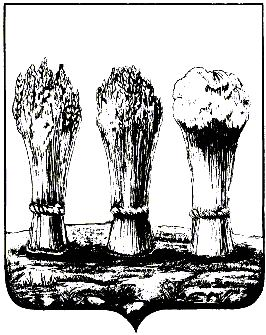 АДМИНИСТРАЦИИ ЛЕНИНСКОГО РАЙОНА ГОРОДА ПЕНЗЫПРИКАЗот 05.10.2017 № 281О внесении изменений в приказ администрации Ленинского района города Пензы от 10.04.2017 № 127 «Об утверждении Административного регламента «Выдача приказа о разрешении на вступление в брак лицам, достигшим 16 лет»Руководствуясь Положением об Администрации Ленинского района города Пензы, утвержденным постановлением главы Администрации г.Пензы от 27.10.2006 № 1266, П Р И К А З Ы В А Ю :1. Внести в приказ администрации Ленинского района города Пензы от 10.04.2017 № 127 «Об утверждении Административного регламента «Выдача приказа о разрешении на вступление в брак лицам, достигшим 16 лет» (далее – приказ) следующее изменение:1.2. Пункт 2 приказа изложить в следующей редакции:«2. Настоящий приказ действует в части, не противоречащей законодательству, регулирующему отношения, возникающие в связи с предоставлением государственных и муниципальных услуг.».2. Внести в Административный регламент оказываемой муниципальной услуги регламента «Выдача приказа о разрешении на вступление в брак лицам, достигшим 16 лет», (далее – Административный регламент) следующие изменения:2.1. Абзац третий пункта 3.3. изложить в следующей редакции:«В случае положительного заключения о возможности заявителя на получение муниципальной услуги Специалист осуществляет подготовку и передает проект приказа администрации Ленинского района города Пензы о разрешении на вступление в брак и передает его на рассмотрение заместителю главы администрации Ленинского района города Пензы (по организации деятельности).».2.2. Пункт 5.11. изложить в следующей редакции:«5.11. В электронном виде жалоба может быть подана заявителем посредством:- официального интернет-сайта администрации города Пензы: http://www.penza-gorod.ru;- региональной государственной информационной системы «Портал государственных и муниципальных услуг (функций) Пензенской области».».3. Настоящий приказ опубликовать в муниципальной газете «Пенза» и разместить на интернет - странице администрации Ленинского района города Пензы официального сайта администрации города Пензы в информационно-телекоммуникационной сети «Интернет».4. Контроль за выполнением настоящего приказа возложить на заместителя главы администрации Ленинского района города Пензы (по организации деятельности).И.о.главы администрации             Т.М.Панюхин